Subject: MATH - 4TH Six WeeksSubject: MATH - 4TH Six WeeksGrade Level: 8thGrade Level: 8thCampus:      Campus:      Teacher Name:      Teacher Name:      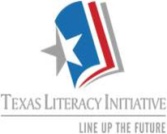 Objective/TLWCPQ/TTTTEKS/ELPS/ CCRSCognitive Strategy RoutineMaterials/ ResourcesLesson StrategiesStudent Activity/ AssessmentWeek 1TLW:      Find lateral and total surface area of prisms, pyramids and cylindersEstimate measurements and use formulas to solve application problems involving lateral and total surface areaLanguage Objective: I will use visuals in context so I can understand how to apply the formula to determine the surface area of a solid.CPQ: What is the difference between surface area and lateral area?Think-Turn-Talk Questions: Refer to your reference materials (math chart) and compare the total surface area formula and the lateral surface area formula of a prism. Turn around and share with your partner your discovery between both formulas.TEKS: 8.8AC (S/R)ELPS: 2ECCRS:       Making Connections Making Inferences & Predictions Creating Mental Images Asking Questions Determining Importance & Summarizing Monitoring and ClarifyingText PP# 432-435  Text Name:Holt TextbookWorkbook PP#      Teacher Master PP#      Audio/Video   Equip      Teacher Notes Advanced   Tech :      Other Lab Manual Problem Solving Lesson 8-8 page 63Lesson Focus/ Readiness Group Discussion Media/Tech Presentation Guided Practice Check for Understanding Inquiry MethodIndependent Practice Teacher Modeling Manipulatives Cooperative LearningQuestion/Answer Discovery LearningUse Holt Textbook pages 432-435 for week 1Use Lab Manual Problem Solving Lesson 8-8 page 63 to make inferences since estimation is being implementedVocabulary (Frayer)- Total Surface Area Vocabulary ( Frayer) - Lateral Surface AreaWeek 2TLW: Find volume (prisms, cylinder) Connect models of prisms, cylinders, pyramids, spheres and cones to formulas for volume of objectsEstimate measurements and use formulas to solve application problems with volumeLanguage Objective: I will be able to use more and more strategies to learn information in my classes, like making good guesses, looking for patterns, and analyzing sayingsCPQ: Explain how you can determine the volume of a box if youknow the dimensionsThink-Turn-Talk Questions: Think for one minute and discuss with your "elbow buddy" whether you could figure out the height of a box ifyou know the volume and the dimensions of the baseTEKS: 8.8BC (S/R)ELPS: 1HCCRS:       Making Connections Making Inferences & Predictions Creating Mental Images Asking Questions Determining Importance & Summarizing Monitoring and ClarifyingText PP# 413-417  Text Name:Holt TextbookWorkbook PP#      Teacher Master PP#      Audio/Video   Equip      Teacher Notes Advanced   Tech :      Other Lab Manual Problem Solving Lesson 8-6 page 61Lesson Focus/ Readiness Group Discussion Media/Tech Presentation Guided Practice Check for Understanding Inquiry MethodIndependent Practice Teacher Modeling Manipulatives Cooperative LearningQuestion/Answer Discovery LearningUse Holt Textbook pages 413-417 for week 2Use Lab Manual Problem Solving Lesson 8-6 page 61 for estimation and application (mental images)Vocabulary  (Frayer)-VolumeSubject: MATH - 4th Six WeeksSubject: MATH - 4th Six WeeksGrade Level: 8th Grade Level: 8th Campus:      Campus:      Teacher Name:      Teacher Name:      Objective/TLWCPQ/TTTTEKS/ELPS/ CCRSCognitive Strategy RoutineMaterials/ ResourcesLesson StrategiesStudent Activity/ AssessmentWeek 3TLW:      Describe the resulting effects on perimeter and area when dimensions of a shape are changed proportionally.Language Objective: I'll share information with my classmates when we work in groups.CPQ: If you decrease the length and width of a rectangle. How will the area and perimeter be affected?Think-Turn-Talk Questions: Think about this question for 15 seconds: Do you think that it is possible to have two rectangles with the same area but different perimeters? Now Turn and Talk with your elbow buddies and compare your answers.TEKS: 8.10A (S)ELPS: 3ECCRS:       Making Connections Making Inferences & Predictions Creating Mental Images Asking Questions Determining Importance & Summarizing Monitoring and ClarifyingText PP# 393  Text Name:Holt TextbookWorkbook PP#      Teacher Master PP#      Audio/Video   Equip      Teacher Notes Advanced   Tech :      Other      Lesson Focus/ Readiness Group Discussion Media/Tech Presentation Guided Practice Check for Understanding Inquiry MethodIndependent Practice Teacher Modeling Manipulatives Cooperative LearningQuestion/Answer Discovery LearningUse Holt Textbook page393 for week 3Vocabulary (Frayer) - Scale FactorWeek 4TLW: Use theoretical probability and experimental results to make predictions and decisionsLanguage Objective: I'll listen closely to what my teacher and classmates say so I can learn new words, expressions, and language patterns.CPQ: What is the difference between theoretical and experimental probability?Think-Turn-Talk Questions: Suppose you flip a coin ten times. How many times would you predict the coin to land on heads? Think about this for 15 seconds, then turn and talk to your partner and discuss if you would expect this experimental probability to have the same result as the theoretical probability.TEKS: 8.11 AB (R/S)ELPS: 2CCCRS:       Making Connections Making Inferences & Predictions Creating Mental Images Asking Questions Determining Importance & Summarizing Monitoring and ClarifyingText PP# 540-544  Text Name:Holt TextbookWorkbook PP#      Teacher Master PP#      Audio/Video   Equip      Teacher Notes Advanced  Tech :      Other Lab Manual Problem Solving Lesson 10-4 page 77Lesson Focus/ Readiness Group Discussion Media/Tech Presentation Guided Practice Check for Understanding Inquiry MethodIndependent Practice Teacher Modeling Manipulatives Cooperative LearningQuestion/Answer Discovery LearningUse Holt Textbook pages 540-544 for week 4Use Lab Manual Problem Solving Lesson 10-4 page 77 to understand making inferences and prediction with probabilityVocabulary (Frayer) - ProbabilitySubject: MATH - 4th Six WeeksSubject: MATH - 4th Six WeeksGrade Level: 8th Grade Level: 8th Campus:      Campus:      Teacher Name:      Teacher Name:      Objective/TLWCPQ/TTTTEKS/ELPS/ CCRSCognitive Strategy RoutineMaterials/ ResourcesLesson StrategiesStudent Activity/ AssessmentWeek 5TLW: The student will demonstrate an understanding of probability and statisticsLanguage Objective: I'll be able to make inferences when I'm listening to others speak.CPQ: If an event is certain to happen, what will be the value of the probability?Think-Turn-Talk Questions: Think about this question for ten seconds: which is greater, the chance that it will rain in Brownsville or the chance that it will not rain in Brownsville? Now turn and talk to your elbow buddy and compare your answers.TEKS: 8.12BC, 8.13AB ELPS: 2HCCRS:       Making Connections Making Inferences & Predictions Creating Mental Images Asking Questions Determining Importance & Summarizing Monitoring and ClarifyingText PP# 522-524  Text Name:Holt TextbookWorkbook PP#      Teacher Master PP#      Audio/Video   Equip      Teacher Notes Advanced   Tech :      Other Lab Manual Problem Solving Lesson 10-1 Page 74Lesson Focus/ Readiness Group Discussion Media/Tech Presentation Guided Practice Check for Understanding Inquiry MethodIndependent Practice Teacher Modeling Manipulatives Cooperative LearningQuestion/Answer Discovery LearningUse Holt Textbook pages 522-524 to cover week 5Use "Making Connections" handout to understand the textUse Lab Manual Problem Solving Lesson 10-1 page 74 to make connections with real world situations.Week 6TLW: CAMPUS BENCHMARK (STAAR RELEASE TEST)Language Objective: ****************WEEK #7REVIEW WEEK & 4TH SIX WEEKS ASSESSMENT*****************CPQ:      Think-Turn-Talk Questions:      TEKS: ALLELPS:      CCRS:       Making Connections Making Inferences & Predictions Creating Mental Images Asking Questions Determining Importance & Summarizing Monitoring and ClarifyingText PP#        Text Name:     Workbook PP#      Teacher Master PP#      Audio/Video   Equip      Teacher Notes Advanced  Tech :      Other      Lesson Focus/ Readiness Group Discussion Media/Tech Presentation Guided Practice Check for Understanding Inquiry MethodIndependent Practice Teacher Modeling Manipulatives Cooperative LearningQuestion/Answer Discovery Learning